IMMINGHAM TOWN COUNCIL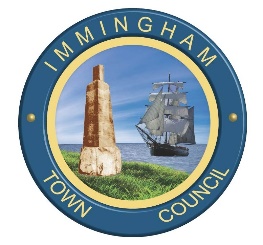 Minutes of the Meeting of the Community & Environment Committee17th March 2021Present:Councillors:	G Fox (Chair), K Houghton, D Doherty, K Swinburn, W WeirOfficer: 	A Hopkins Town ClerkOther Councillors Present: M Cullum, B Duke, J Gale, A Higgs, S Swinburn, 			    D Watson.Members of the Public: None130/20	Apologies 			Cllrs D Barton & D Bolton131/20	Declarations of interest	To record declarations of interest by any member of the council in respect of 	the agenda items listed below.  Members declaring interests should identify 	the agenda item and type of interest being declared.There were none.	To note dispensations given to any member of the council in respect of the agenda items listed below.There were none.132/20	Humberside PoliceSgt Neil Magson attended the meeting following the letter sent to the Chief Constable about HGVs in the Town and the lack of enforcement. Sgt Magson outlined the Police’s responsibilities to enforcement and stated that the police do have a role and a part to play when looking for some longer-term solutions to the issue. However, it rarely if ever came up as an issue with the public or as part of Humber Talking surveys. Councillors raised points about the clearway orders, foreign drivers, parking facilities, the role of VOSA and the fact that infringement seemed to be overlooked and that those responsible for enforcement should be taking action when the law is broken. Problems had been going on for years now and will not get any better.ITC may want to take the lead and arrange a partnership meeting to address the issue.133/20		Kennedy Way SculptureThe “Growing Family” Sculpture that used to be on Kennedy Way had recently had some media coverage following a resident discovering it. A discussion was held on its condition and its future. ITC could not do anything with it as they do not own it, the Clerk was actively trying to determine ownership.134/20	FreeportFollowing gaining “Freeport” status, Clive Tritton had forwarded the outline plan of the bid. ITC would need to keep a close eye on developments and how to get involved in the decision making.The Clerk would raise some key points with NELC that should be considered.135/20	Civic EventIt had been agreed previously that it was a good idea to have a free function for residents after lockdown.It was agreed that no events should be planned at the moment and that perhaps Christmas would be the time to look at doing something.136/20		Equipment MaintenanceMost mowers have been serviced by staff, with parts sourced from the internet, reducing the maintenance bill this year. New strimmers and blowers had been purchased.The purchase of a large woodchipper was discussed, but it was thought best to hire in when required.137/20		Resource Field LeaseThe Clerk had circulated the draft lease from NELC. This was now being looked at by the solicitor.A few queries were raised and the Clerk would point these out to the solicitor.The Committee was happy to proceed with completing the lease.138/20	Facility UpdatesSpringfield Street Playing Field – an outline business case for a Community Asset Transfer of the site to ITC for leisure and wildlife purposes had been submitted to NELC.Civic Centre - the roof above the disabled toilet/DWP lobby is causing concern as it is leaking, a cladding specialist is being arranged. Lateral flow testing taking place Tue & Fri in the Burton Hall. There would be limited opening from 12th April and need to follow guidance at the time.Cemetery – Tree work has been completed to side and entrance to “new area”. Plans had not been submitted to develop yet as a water pipe that runs across the field had been identified. It was mentioned about moving the container from side of Old Library to the new part of the cemetery for storage.Homestead – consideration would be given to new equipment or benches.Allotments - the Allotment Association was not able to contribute to road/car park, plots were now being let as there was a waiting list. Some plot holders have been asked to tidy areas and if not, they may have to surrender their tenancy.Immingham Motorcycle Project – the Drainage Board had still not made a decision on what to do with the site.	Ward Councillors were asked to talk to NELC Officers about the Roval Drive playground.Next Meeting 19th May 2021